Муниципальное бюджетное дошкольное образовательное учреждение«Детский сад комбинированного вида «Звёздочка»Проект для детей старшей группы на тему:« 8 Марта – Праздник мам»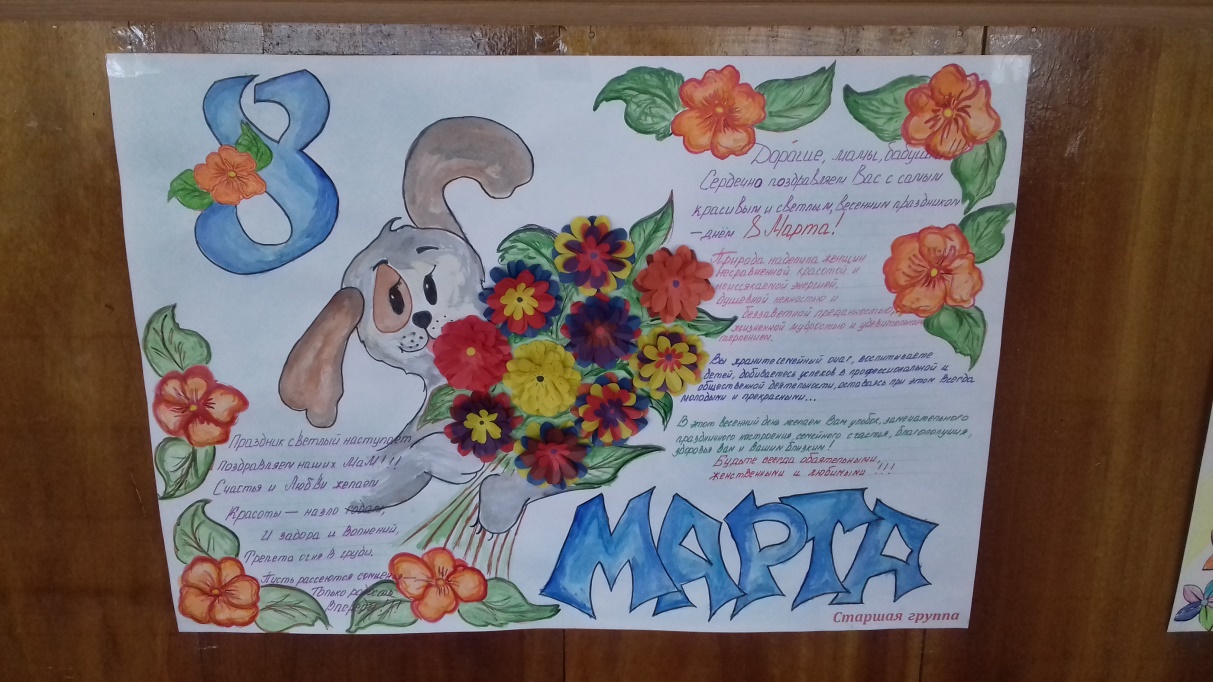                                                                        Подготовила:                                                           Воспитатель: Сильвестрова Т.Ю.                                                                2018-2019  уч. ггПаспорт проект Название проекта: « 8 Марта – Праздник мам» Вид  проекта:  групповой Тип проекта: информационно – творческий.Срок реализации: краткосрочный ( 05.02.19 -20.02.19).Участники проекта: воспитатели, музыкальный руководитель, дети и родители старшей группы.Актуальность: данного проекта обусловлена рядом фактов. Во-первых, необходимостью ознакомления детей с историей возникновения праздника. Практически все воспринимают этот день как повод подарить цветы женщинам. На самом деле, история этого праздника – это история борьбы женщин за свои права. Целесообразно донести до детей сознательного возраста важность знаний об истоках 8 марта – как традиции русского народа. Во-вторых, в современном мире гендерное воспитание детей уходит на задний план. Это связано с часто сталкиваемой проблемой - воспитание детей в неполноценных семьях, где ребенок не видит взаимоотношений мужчины и женщин, поэтому расширение гендерного представления у дошкольников становится одной из важных задач при посещении ребенком ДОУ. Из выше сказанного можно сделать вывод, что формирование у мальчиков представлений о том, что мужчина должен внимательно и уважительно, относится к женщинам, становится актуальным. А у девочек важно обратить внимание на формирование бережного и чуткого отношения к самым близким людям, потребности радовать близких добрыми делами.Цели:развитие самостоятельности и инициативности ребенка;развивать интерес к традициям его празднования в России и других странах.развитие творческого и познавательного потенциала ребенкаЗадачи:развивать представление о семье;совершенствовать социально-коммуникативные навыки;развивать творческую активность и инициативу;воспитывать чувство любви и уважения к маме и бабушке;формировать желание заботиться и помогать старшим.расширение кругозора фактами о праздновании 8 марта в других странах Ожидаемые результаты:получение новых знаний о празднике 8 Марта, традициях его празднования в России и других странах;выразительное чтение произведений о маме и бабушке;составление рассказов описательного характера о своей маме и своей семье;появление заботливого, уважительного отношения к матери;развитие творческой и познавательной инициативы;развитие самостоятельной деятельности ребенкаразвитие творческих способностей и навыков.План реализации проектаИтоги реализации проекта.В ходе бесед, мне удалось убедиться, что теперь дети моей группы, без труда могут рассказать о том, почему мама-это самый близкий и дорогой нам человек, о том кем работает мама, какие у нее увлечения. Благодаря совместной деятельности с родителями, дети научились восхищаться своими мамами, у них появилось желание им помогать, оберегать. И мы не будем останавливаться на достигнутом, будем продолжать искать новые пути сотрудничества родителей, детей и детского сада. Ведь у нас одна цель - воспитывать будущих созидателей жизни. Каков человек - таков мир, который он создает вокруг себя. Хочется верить, что наши дети, когда вырастут, будут любить и оберегать своих близких.Использованная литература1. Изобразительная деятельность в детском саду. Подготовительная к школе группа. Т.С. Комарова / Мозаика-Синтез: Москва 20152. Изобразительная деятельность в детском саду. Подготовительная к школе группа. И.А. Лыкова / Цветной мир-Карапуз-Творческий центр Сфера: Москва 2009Интернет-ресурсы1. http://www.maam.ru/detskijsad/konspekt-nod-poznanie-tema-mamy-vsjakie-vazhny-mamy-raznye-nuzhny-starshaja-grupa-vospitatel-bachurina-m-a.html2. http://www.maam.ru/detskijsad/konspekt-zanjatija-po-rechevomu-razvitiyu-v-starshei-grupe-tema-mamy-vsjakie-nuzhny-mamy-vsjakie-vazhny.html3. http://nsportal.ru/detskiy-sad/razvitie-rechi/2015/03/01/konspekt-nod-v-podgotovitelnoy-gruppe-prazdnik-8-marta4. 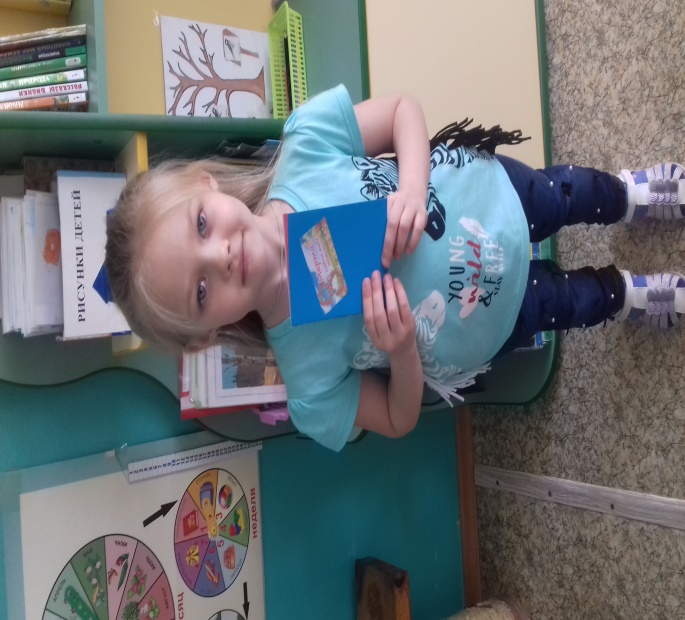 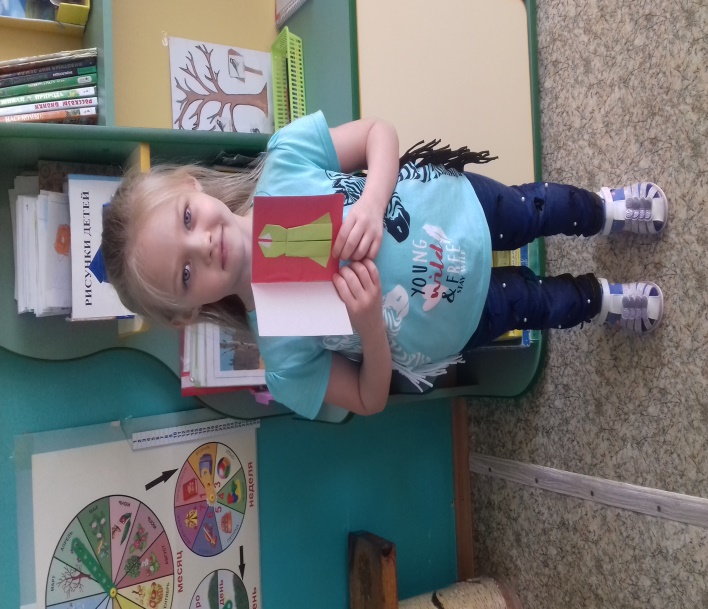 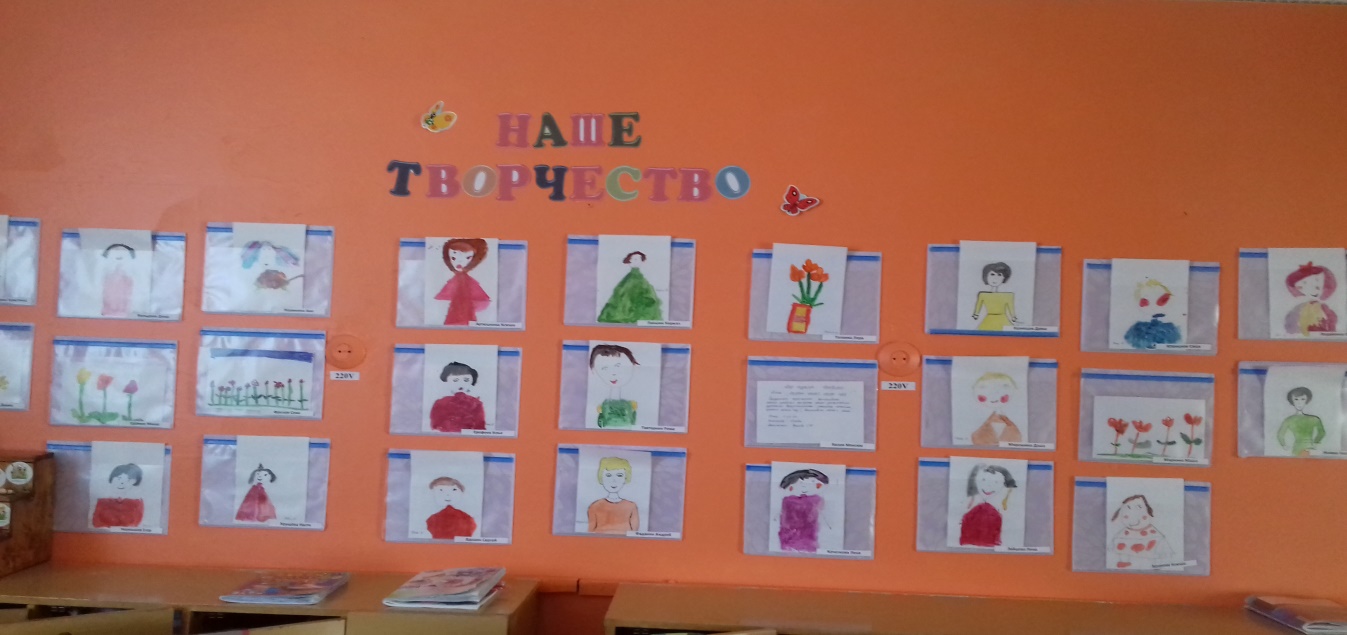 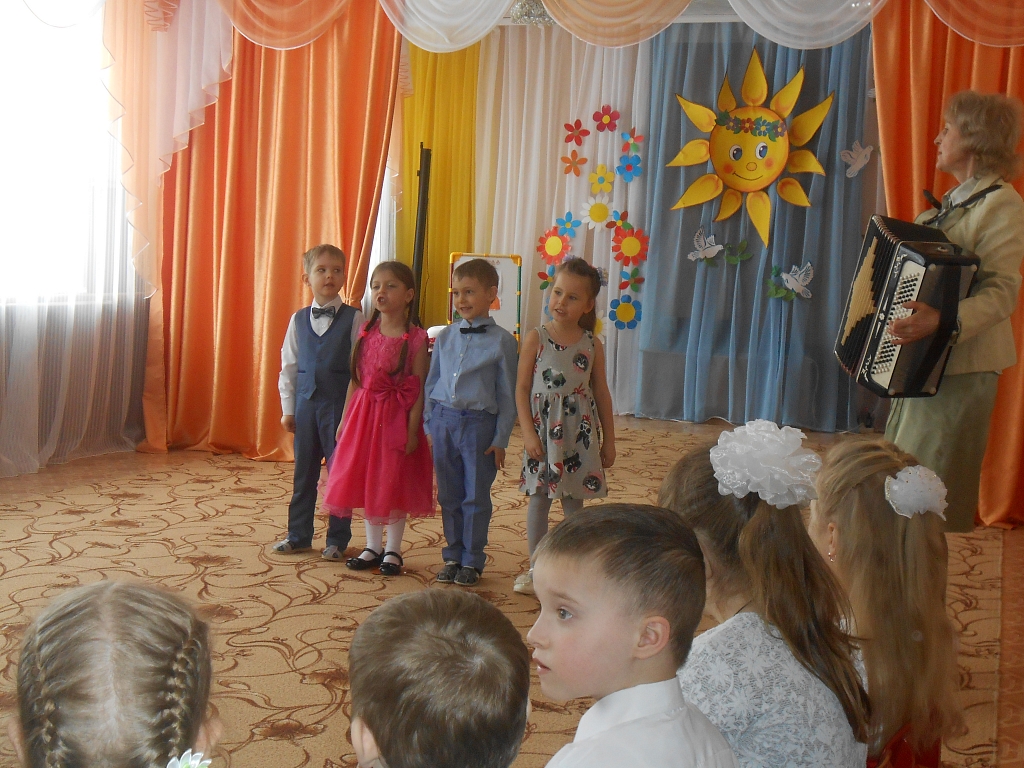 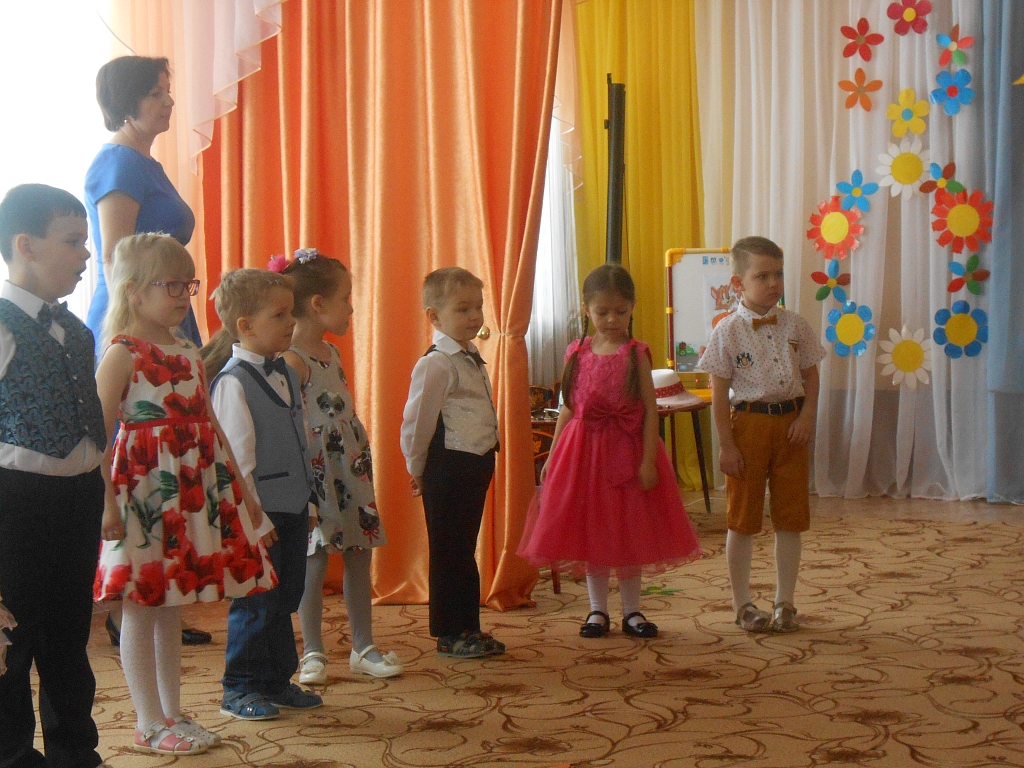 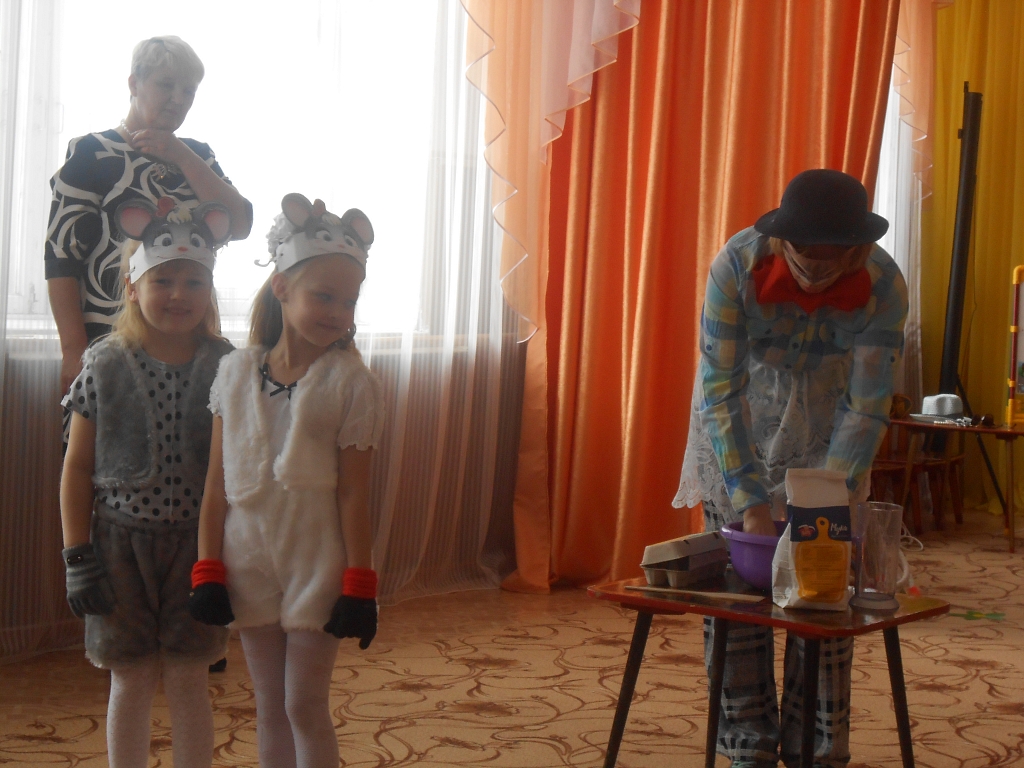 №Содержание деятельностиСрок реализацииОтветственныеЦельПодготовительный этапПодготовительный этапПодготовительный этапПодготовительный этапПодготовительный этап1Самообразование воспитателя01.03.-07.03.ВоспитателиПодбор методической и художественной литературы2Информация для родителей «Женский день»Оформление выставки «я на маму так похож»Оформление приемной ко дню 8 Марта01.03.Воспитатели, родителиОрганизация предметно-развивающей среды для ознакомления детей с темой проекта3Разучивание стихотворений, песен к празднику 8 марта01.03.-04.03Воспитатели, родителиПодготовка к празднику4Индивидуальные беседы с родителями01.03.-03.03.Выявление заинтересованности родителей в организации утренника и реализации проекта5Изготовление элементов костюмов для выступления детей на утреннике01.03.-05.03.РодителиПодготовка к праздникуОсновной этапОсновной этапОсновной этапОсновной этапОсновной этап6Речевое развитиеРазучивание стихотворения Е.Благининой «Посидим в тишине»Чтение художественной литературыЛ.Квитко «Бабушкины рукиЧтение стихов А.Барто, В.Осеевой, Е.Благининой о маме и бабушке02.03.06.03ВоспитателиСовершенствовать интонационную выразительностьОбогащать и развивать словарный запас, воспитывать заботливое отношение к маме и бабушке7Социально-коммуникативное развитиеБеседа «Праздник мам и бабушек: откуда он пришел»Сюжетно-ролевые игры «Дочки-матери», «Семья»Игра-квест «Международный женский день»01.03.1.03 – 3.0305..02ВоспитателиУчить составлять рассказ, развивать познавательный интересРазвивать навыки общения друг с другомФормирование представлений о праздновании 8 марта в других странах8Художественно-эстетическое развитие Ручной труд «Бусы для мамы»Рисование «Мамин портрет»Ручной труд «Сюрприз для мам» (оригами )Разучивание песен про мамуРисование  «Первые цветы»  03.03.01.03.03.03.02.03.06.03 – 07.03ВоспитателиРазвивать мелкую моторику, формировать эстетический вкусРазвивать воображение и фантазиюРазвитие способностей работать в коллективе9Познавательное развитиеМатематическая игра «В гости к бабушке иду»Познавательно-исследовательская деятельность «Шьем кукле платье»06.03.7.03ВоспитателиПродолжать формировать представления об элементарных математических понятияхФормирование представлений о понятии мера, мерка.Формирования навыков измерения длины.Заключительный этапЗаключительный этапЗаключительный этапЗаключительный этапЗаключительный этап13Выставка поделок «Сюрприз для мамы» Итоговое мероприятие «8 марта»Чаепитие детей и родителей 07.03.ВоспитателиСистематизация совместной деятельности с детьми, педагогами и родителями